Blue Ridge Country Club211 Blue Ridge Country Club Lane Galax, VA 24333(276) 236-5637www.blueridgegolf.net blueridgecc@embarqmail.comIncorporated under the laws of the State of VirginiaCART PACKAGE APPLICATIONI hereby make application for an unlimited cart package in Blue Ridge Country Club.I understand in applying for unlimited cart package that I must pay the option I choose upfront and the package term is from April 1st 2023, through March 31st 2024. The cart package does not include tournament entry fees. The cart package is only available to individuals that qualify under your membership. You are allowed to use your personal golf cart on the golf course if you purchase this package. The package is non-refundable.Single Person Cart Package $1400 Double Person Cart Package $1700 Family Cart Package $2000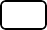 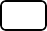 The Club's bylaws govern membership and obligations to which I must abide. NAME	 Phone #	ADDRESS	CITY/TOWN	STATE	ZIP	EMAIL	 CELL#	CART PACKAGE MEMBERS	SIGNATURE	SUBMITTED BY MEMBERS:BOARD ACTION	